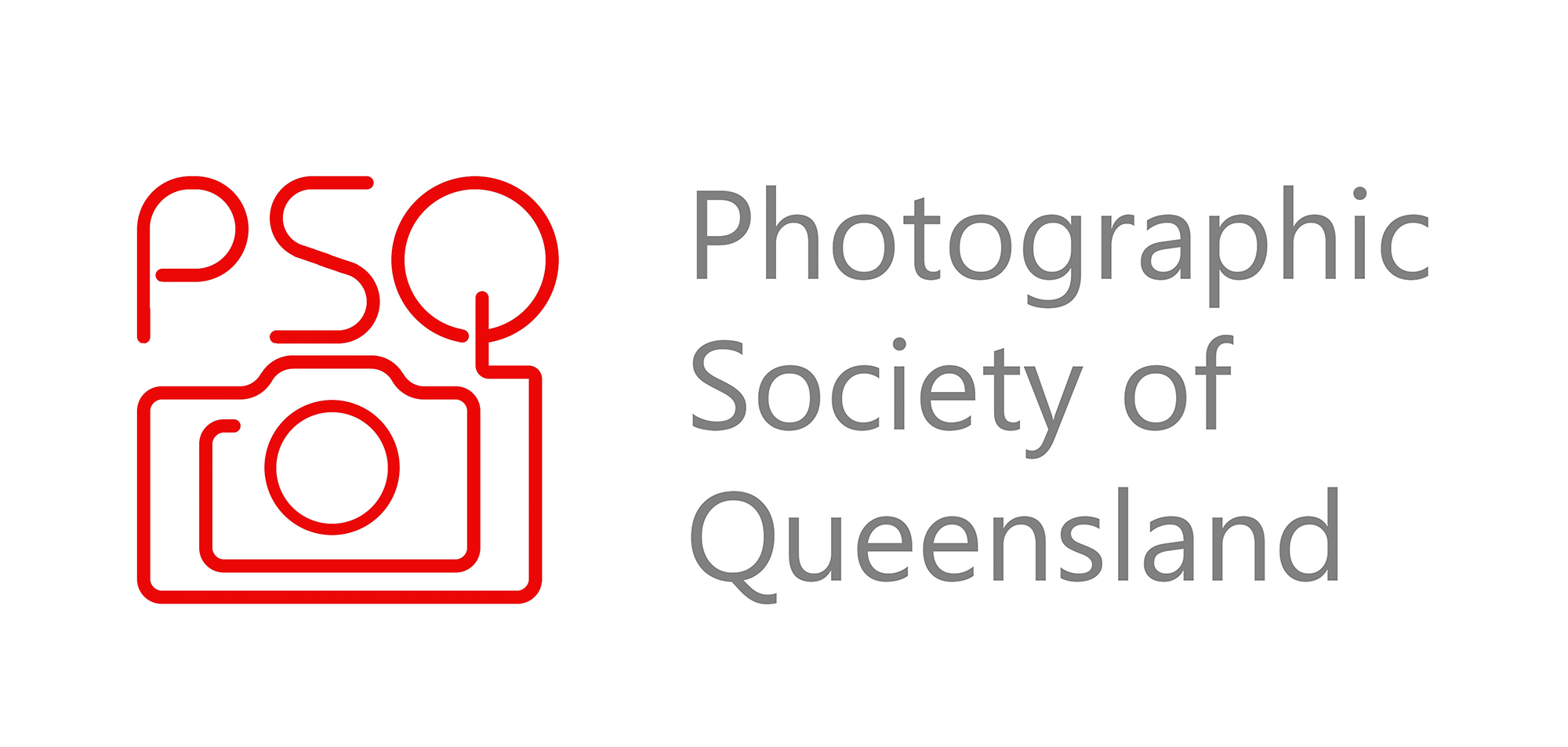 Any PSQ Affiliated Club may nominate a club member as an Understudy Judge using this form. When completed, email to the PSQ Secretary secretary@psq.org.au AND to JE Chair, vicpurdie@gmail.comOn receipt of the Application, and the $20.00 nomination fee, the PSQ Judges Executive (JE) will consider the application and if endorsed, will recommend the nominee for appointment by the PSQ Committee. The name of accepted Understudy Judge will then be registered on the PSQ website.Where the nominee is unable to identify a preferred mentor, the JE will nominate mentors. It is usual for more than one mentor be made available.After each judging or presentation by the Understudy, Report Sheets are filled in and returned to the JE by email judgesexec@psq.org.au by both the Mentor and the Club at which the Judging or the Presentation took place.  After the receipt of all feedback forms of a minimum of three (3) Judgings and one (1) Presentation, the PSQ Judges Executive will consider those reports and if satisfactory will recommend the PSQ Committee to grant accreditation as a PSQ Judge. Zoom is available for mentor meetings, judgings and presentations with clubs if required.FOR FURTHER INFORMATION, PLEASE CONTACT VICTORIA PURDIE Mb: 0413 166 196NOMINATING CLUB: 	POSTAL ADDRESS:	CONTACT NAME:		EMAIL:PHONE:		SIGNATURE:DATE:	NOMINATED UNDERSTUDY:  POSTAL ADDRESS:CONTACT NAME:		EMAIL:PHONE:		SIGNATURE:PHOTOGRAPHIC EXPERTISE: If available, provide a list of photographic honours or acceptances/awards from national or international competitions.  Alternatively email a portfolio of 12 Digital Photographic Images, sized at less than 1Mb each, which demonstrate high standards of competence in a variety of techniques and subjects together with this application for the consideration of the PSQ Judges Executive.NOMINATED MENTOR JUDGE: POSTAL ADDRESS:	CONTACT NAME:		EMAIL:PHONE:		SIGNATURE:Mentors can be appointed by the Judges Executive if required.PAYMENT FOR NOMINATION:Please direct deposit the Nomination Fee of $20.00 to the PSQ Judges Account via
BSB 034630, Account Number 276664, Account Name “The Photographic Society of Queensland”Please use the SURNAME of the Understudy Judge as the description.